 Toruń, 7 marzec 2024 r. PanMichał ZaleskiPrezydent Miasta ToruniaSzanowny Panie Prezydencie,W związku z licznymi sygnałami ze strony mieszkańców, składam zapytanie  w poniższej sprawieDotyczy: uszkodzenia studzienki telekomunikacyjnej na ul. CiekawejJako Radny Miasta Torunia otrzymuję od mieszkańców osiedla Grębocin liczne sygnały w sprawie uszkodzenia studzienki telekomunikacyjnej mieszczącej się na ul. Ciekawej. Z uwagi na stan studzienki, tj. dziury i ubytki w betonowej pokrywie, stwarza ona zagrożenie dla mieszkańców korzystających 
z chodnika. Na chwilę obecną, studzienkę zabezpiecza tylko kilka prętów, a mianowicie zbrojenie betonowej pokrywy. W związku z powyższym, zwracam się z prośbą o zabezpieczenie ww. studzienki i naprawę powstałego uszkodzenia. W załączeniu przekazuję dokumentację zdjęciową. Bardzo proszę o potraktowanie sprawy jako pilnej. Z wyrazami szacunku,Łukasz Walkusz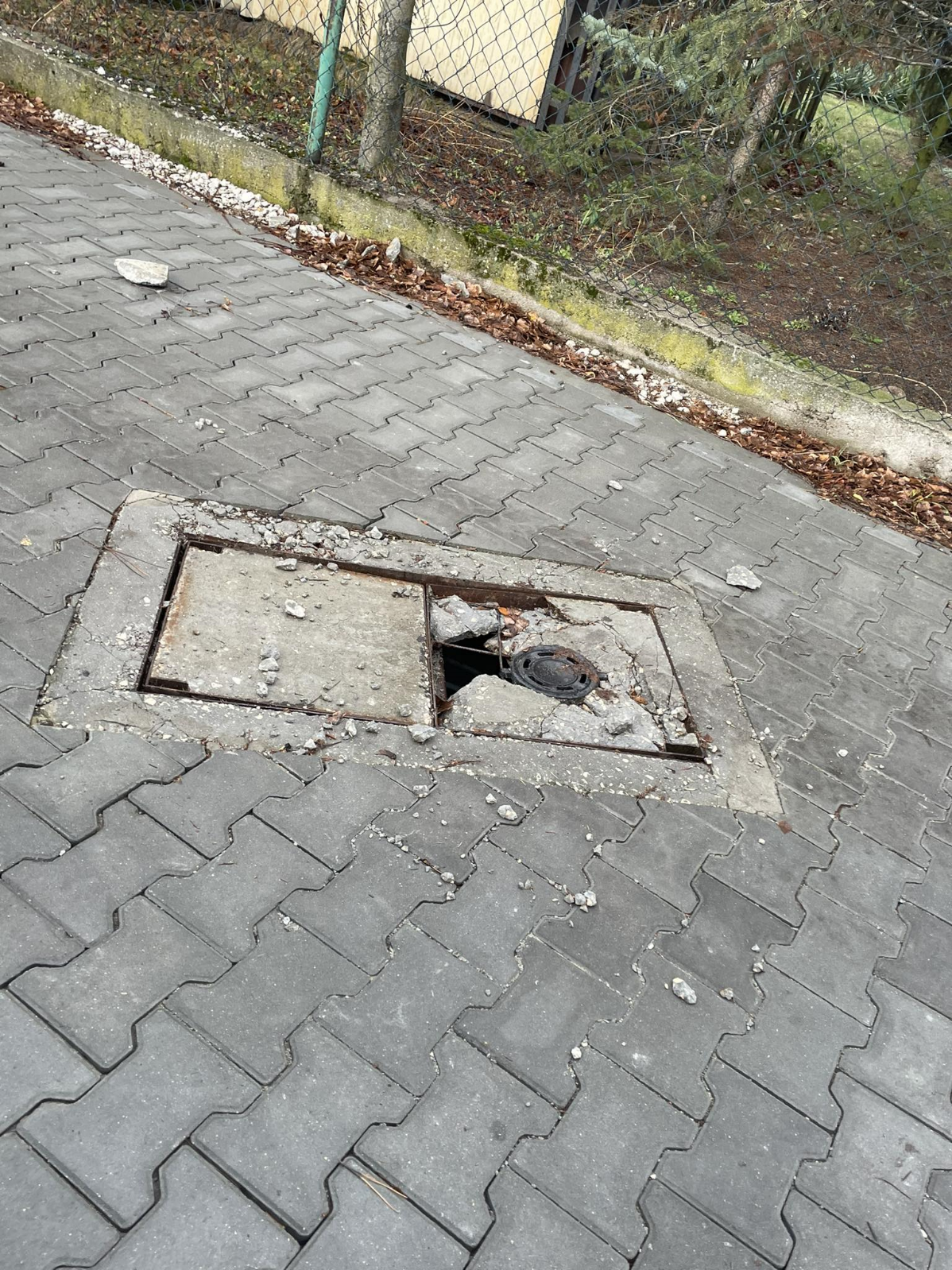 